                    Проект «Игрушки» группа раннего возраста                      Воспитатель: Титовец Л.А.Главная задача взрослых состоит в том, чтобы 
научить ребенка действовать с игрушками.
Урунтаева Г.А.           АктуальностьРанний возраст – чрезвычайно важный и ответственный период психического развития ребёнка. Это возраст, когда всё впервые, всё только начинается – речь, игра, общение со сверстниками, первые представления о себе, о других, о мире. В первые три года жизни закладываются наиболее важные и фундаментальные человеческие способности – познавательная активность,  любознательность, уверенность в себе и доверие к другим людям, целенаправленность и настойчивость, воображение, творческая позиция и многие другое. Причём все эти способности не возникают сами по себе, а требуют непременного участия взрослого и соответствующих возрасту форм деятельности.Игрушка – неизменный спутник ребенка с первых дней его жизни. Хорошая игрушка побуждает ребенка к размышлениям, ставит перед ним различные игровые задачи. А это и способствует развитию познавательных процессов, память, воображение, мышление, речь ребенка. И вообще развивает всесторонне развитую личность.Исходя из сегодняшней ситуации, одна из проблем детства состоит в том, что у детей мало опыта игры с игрушками, а у взрослых в неразборчивости их выбора. Многочисленные исследования педагогов и психологов говорят о том, что “игрушка всегда была действенным средством развитии психики и широко использовалась в народной педагогики для социального воспитания и приобщении ребенка к жизни взрослых”. С этой целью и был разработан проект “ Игрушки”.Цель проекта: Формирование у детей социально-нравственных качеств через организацию разных видов деятельности: игровой, познавательной, продуктивной; Задачи: Продолжать развивать игровые, познавательные, сенсорные, речевые способности, учитывая индивидуальные и возрастные особенности ребенка;Формировать у детей эмоционально-эстетическое и бережное отношение к игрушкам;Развивать общения и взаимодействия ребенка со сверстниками и взрослым.Участники проекта: дети группы раннего возраста, воспитатели, родители.Тип проекта: краткосрочный.Планируемый результат проекта: пополнить представление детей об игрушках, проявлять интерес и желание играть с игрушками, развивать речевую активность детей, научить включать в сюжет игры различные игрушки и пытаться осуществить ролевой диалог,научить детей бережнее относиться к игрушкам,развить общение и взаимодействие ребенка со сверстниками и взрослым,Предлагаемые итоги проведения проекта: Активизировать словарь детей: играть вместе, любимая игрушка.Научиться бережно, относиться к играм, игрушкам.Умение играть дружно, не ссориться, развить общение и взаимодействие ребенка со сверстниками и взрослым,Итоговый продукт проекта: Коллективная работа детей с родителями по продуктивной деятельности: КОНКУРС: “ИГРУШКИ”.ПЛАН РАБОТЫ НАД ПРОЕКТОМ. 1 этап – подготовительный. Деятельность воспитателя: Изучение методической литературы.Наблюдает за детьми.Подбор игр, литературы, иллюстраций, игрушек. Пополнение  игровых уголков  атрибутами.Организация разных видов игр для детей.Деятельность детей: Самостоятельная деятельность детей с разнообразными игрушками.Рассматривание иллюстраций, игрушек,  рассматривание картины “Дети играют”.Деятельность родителей: Наблюдают за детьми.Анкетирование родителей: “Игрушки”.2 этап – формирующий.Деятельность воспитателя: Организация бесед, развивающие игры, наблюдений.Чтение художественной литературы (стихов, потешек, песенок).Оказывание помощи  при реализации деятельности.Пополнение предметно – развивающей среды группы.Подбор игрушек для игры, “Какие бывают игрушки”.Деятельность детей: Играют с игрушками.С помощью воспитателя выбирают игрушки для игры.Рассматривают иллюстрации, книги, игрушки.Повторяют за воспитателем действия, слова и фразы стихотворений.Деятельность родителей: Игры с детьми3 этап – итоговый.Деятельность воспитателя: Пополнение  развивающей среды в  группе.Пополнение методической литературы.Деятельность детей: Активно играют с игрушками.Повторяют слова стихотворений за воспитателем.Деятельность родителей: Повышение активности родителей в жизни группы.Конкурс для родителей: “Игрушки” (изготовление игрушки своими руками вместе с детьми).Вывод по окончании проекта:В ходе работы над проектом, дети пополнили свои знания об игрушках. Во время самостоятельных игр в игровых уголках и в совместных играх с педагогом, дети стали более внимательными и бережливыми по отношению к игрушкам, с удовольствием играют друг с другом.Вместе с родителями ребята приняли участие в совместной продуктивной работе “Игрушки”.Родители активно помогали в работе над проектом. Реализация проекта:Образовательная область: “Познавательное развитие”.Д/ игры “Узнай на ощупь”, “Угадай, что звучит? ”, «Угадай игрушку по описанию”, «Солнечный зайчик», «Чудесный мешочек», Игры с водой (резиновые игрушки), “Пускаем бумажные кораблики”. С/ р. игры “Купание кукол”, “Уложим куклу спать””, “Магазин игрушек”, “Семья”.Настольные игры: “Лото”, “Мозаика”, “Купание кукол”.Рассматривание картины “Дети играют”.Игровые ситуации “Из чего сделаны наши игрушки”, “Какие бывают игрушки”.Игровое упражнение “Большие и маленькие”. Ситуативный разговор об игрушках: кукла, мишка, заяц, машинка и т.д.Чтение стихотворений А.Барто из серии “Игрушки”. Беседы на темы “Зачем нужны игрушки? ”, “Моя любимая игрушка”, “Такие разные игрушки”, “Магазин игрушек”.Образовательная область: “Речевое развитие”.Бродского “Солнечный зайчик”, Островского Ю. “Догони зайчика”, Чтение В. Сутеев “Кораблик”, Г. Цыферов “Пароходик”, чтение сказок “Теремок”, “Курочка Ряба”, “Колобок”. Разучивание стихотворений из книги А. Барто “Игрушки”. Чтение рассказа А. Толстой “Был у Пети и Миши конь”.Образовательная область: “Социально-коммуникативное развитие”. “Поможем кукле Кате”.“Оденем (разденем кукол”).Образовательная область: “Художественно-эстетическое развитие”. “Подарок для любимой игрушки”, “Яблочко для любимой игрушки”, “Мяч”,“Платье для матрешки”, “Пирожки для Маши”, “Конфетки для зайчат”, “Помоги зайке” и др.Пение песен Е. Тиличеевой “Догони зайчика”. Игровое музыкальное занятие “Звучащая игрушка” (музыкальный руководитель)Образовательная область: “Физическое развитие”.Физминутки: “Зайка”, “Буратино”, “Самолет”, “Божья коровка”, “Мы любимые игрушки”. Подвижные игры: “Перебрось игрушки”, “Каждому игрушку”, “Поезд”, “Автомобиль”.Список используемой литературы: 	Губанова Н.Ф. Развитие игровой деятельности. Система работы в первой младшей группе детского сада. М.: Мозаика – Синтез, 2012.-128с.Колдина Д.Н. Лепка и рисование с детьми 2-3 лет. Конспекты занятий.- М.: Мозаика – Синтез, 2008.-58с.Познание предметного мира: комплексные занятия. Первая младшая группа/автор – сост. Ефанова З.А.- Волгоград: Учитель, 2013.- 87с.Тимофеичева И.В., Оськина О.Е.- Ладушки. Развивающие игры-занятия для детей раннего возраста. Конспекты занятий / Под ред. Воровщикова С.Г.,-М.:УЦ “Перспектива”, 2013.-96с.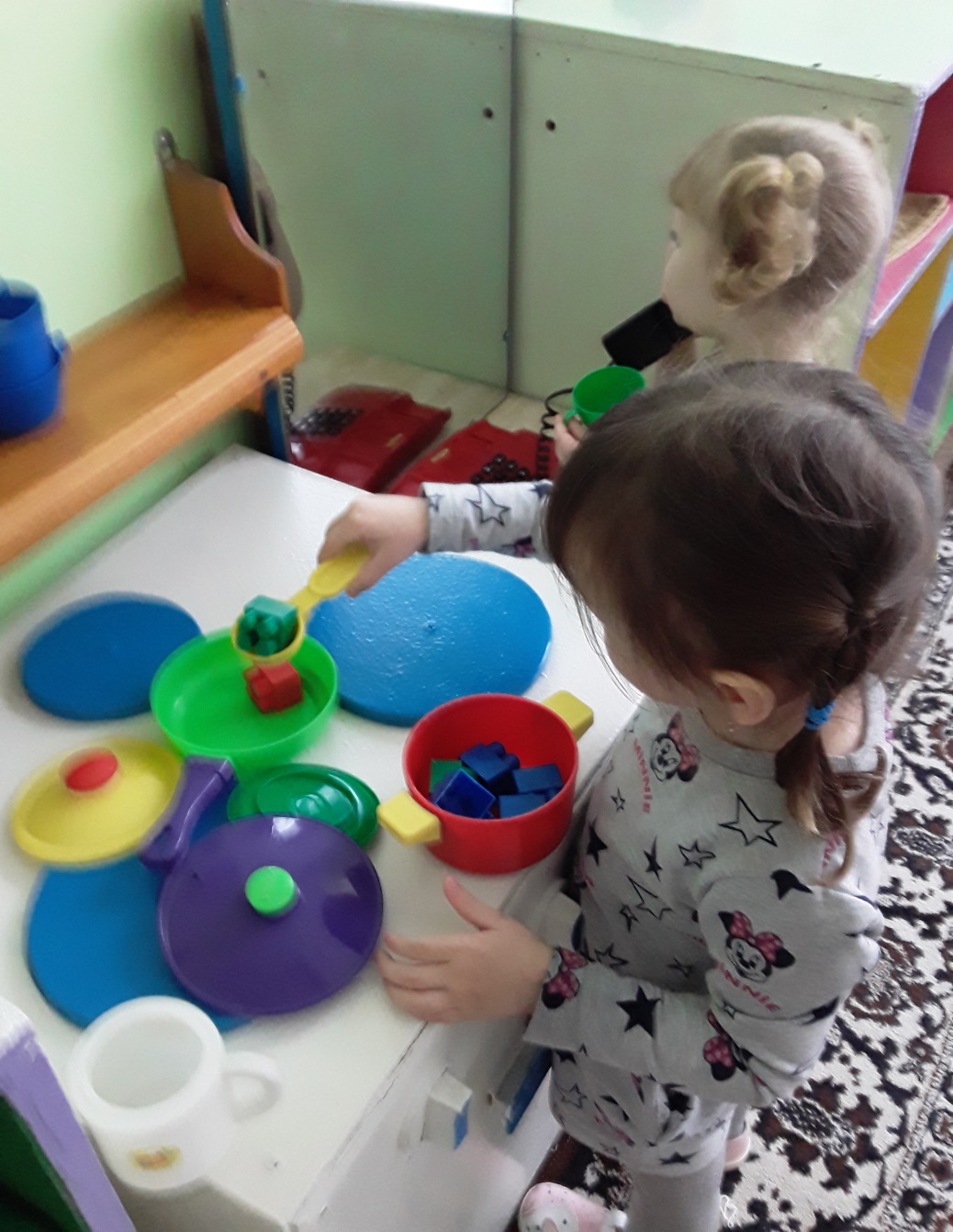 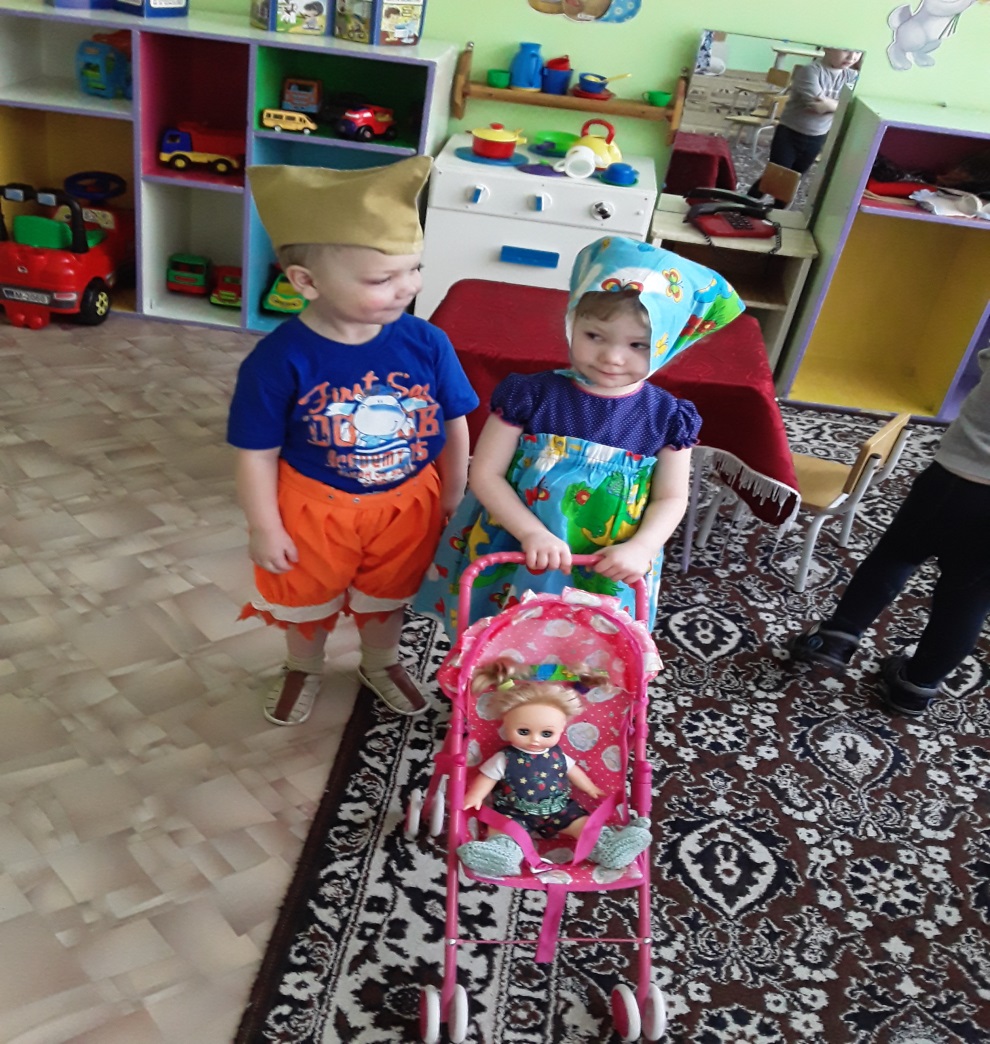 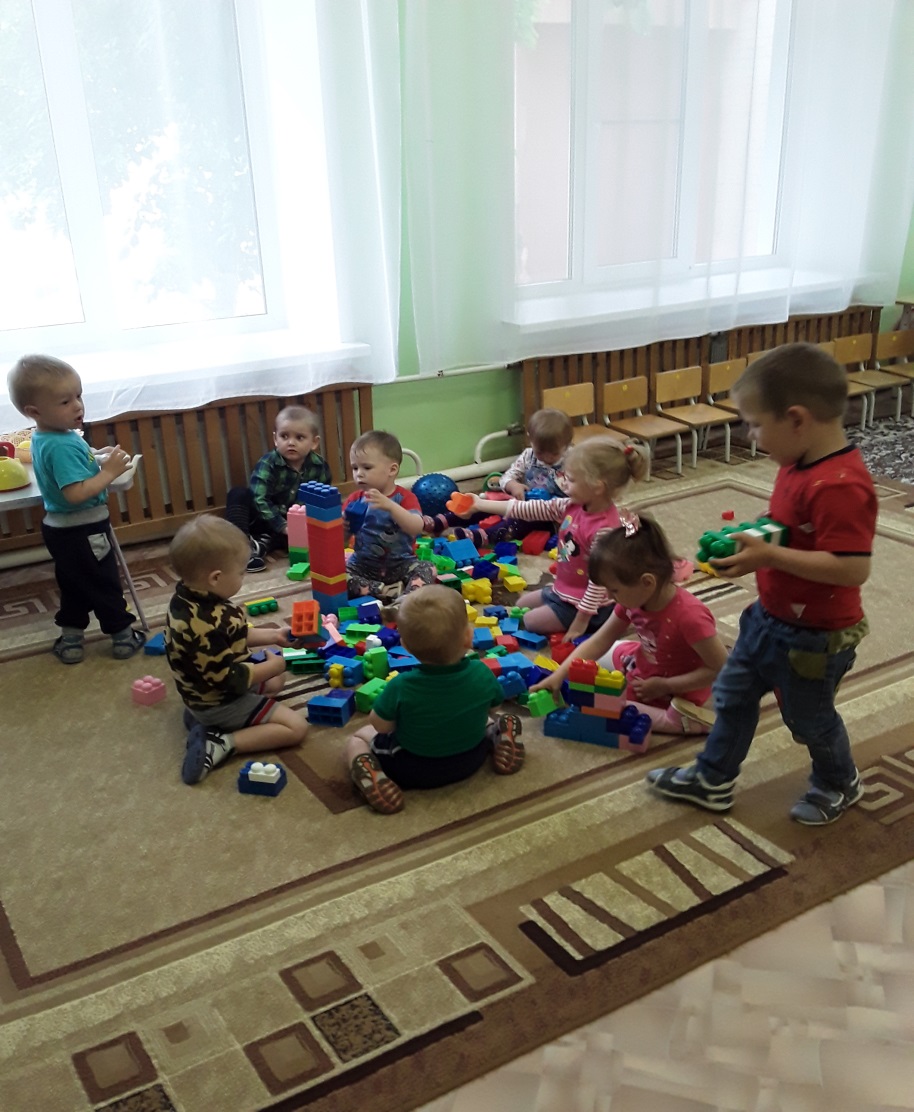 